Publicado en  el 20/12/2016 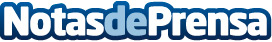 La importancia de tener buena mecanografíaLos dedos se deslizarán por el teclado sin cometer erroresDatos de contacto:Nota de prensa publicada en: https://www.notasdeprensa.es/la-importancia-de-tener-buena-mecanografia Categorias: Imágen y sonido Sociedad E-Commerce Dispositivos móviles http://www.notasdeprensa.es